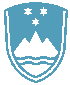 POROČILO O REDNEM INŠPEKCIJSKEM PREGLEDU NAPRAVE, KI LAHKO POVZROČIONESNAŽEVANJE OKOLJA VEČJEGA OBSEGAZavezanec:Farme Ihan - MPR d.o.o.Naprava / lokacija: Cesta Leona Dobrotinška 15, 3230 ŠentjurDatum pregleda: 8.10.2020Okoljevarstveno dovoljenje (OVD) številka: 35407-140/2006-9 z dne 8.4.2009Usklajenost z OVD:DANE (navedi):Pri zavezancu Farme Ihan - MPR d.o.o je bil opravljen kontrolni inšpekcijski pregled v zvezi z zvršitvijo ukrepa iz odločba št. 06182-2295/2019-2 z dne 6.9.2019, v kateri mu je bilo naloženo, da mora urediti površino v pralnici tovornih vozil in ob kanalizacijskem jašku v neposredni bližini pralnice tako, da bo onemogočeno iztekanje odpadnih vod, ki nastajajo pri pranju tovornih vozil, skozi razpoke v asfaltu direktno v tla.Ugotovljeno je bilo, da je zavezanec izvedel sanacijo tal v pralnici kamionov, da je saniral tla pred pralnico in uredil jašek na dvorišču, s čimer je izvršil naložen ukrep. Dela so bila zaključena v juliju 2020.Zaključki / naslednje aktivnosti:Naslednji redni inšpekcijski pregled bo opravljen v skladu z delovnim načrtom inšpektorata,izredni po potrebi.